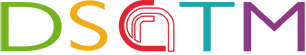 Dipartimento Scienze Chimiche e Tecnologie dei MaterialiYoung Investigator Award 2019 Titolo dell’articoloRivista (Nome, Anno, Vol. Pagina iniziale – Pagina Finale, DOI)Impact Factor (ultimo dato disponibile)Autori e Posizione tra gli AutoriSottolineare: Primo / Secondo / Terzo / Altro / UltimoCorresponding AuthorSottolineare: Sì / NoBreve descrizione dell’impatto del lavoro*: 1) sia nell’ambito specifico della ricerca (innovazione, applicazioni, …)2) sia nello sviluppo del percorso formativo del candidato. *L’intero testo (Calibri 11), in italiano, non deve eccedere questa pagina. 